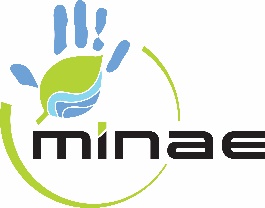 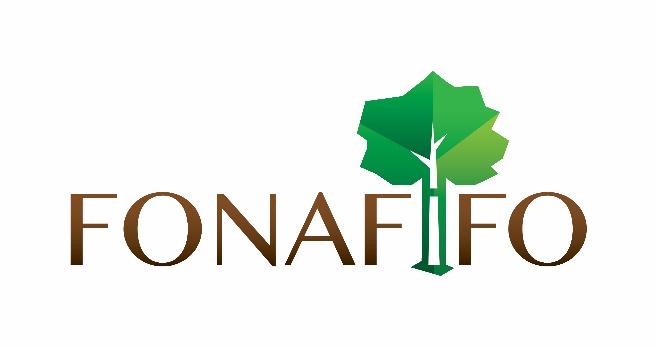 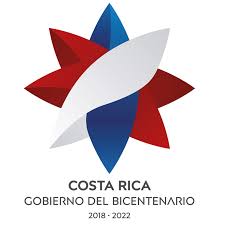 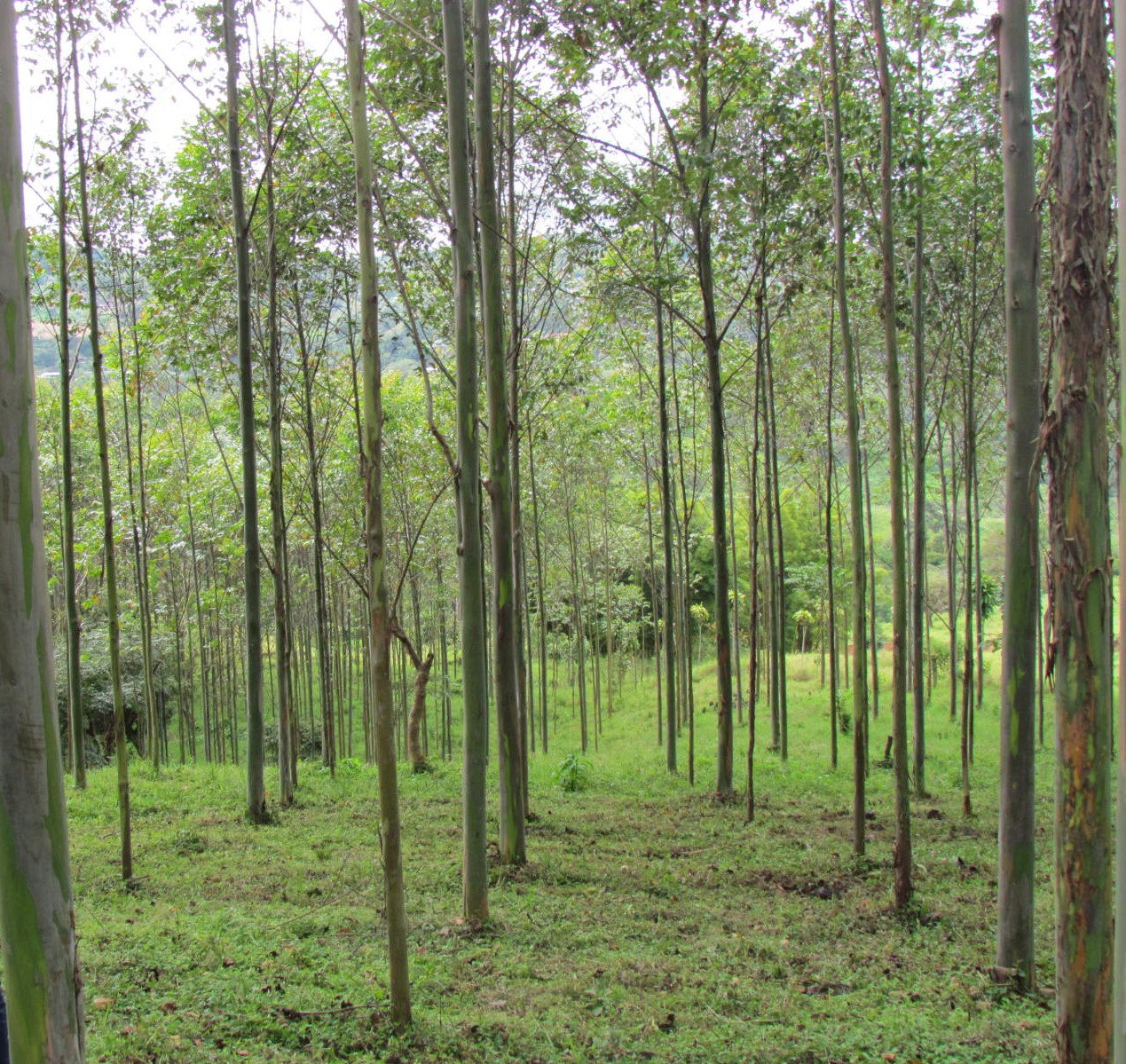 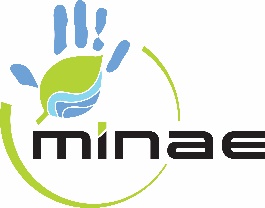 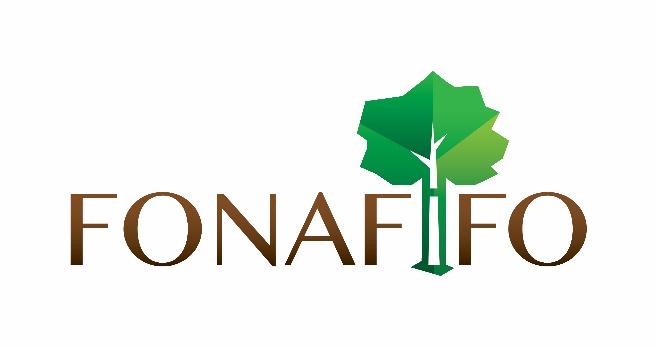 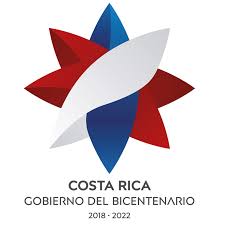 Tabla de contenidoParticipantes	2Presentación	3Análisis de riesgos	4Riesgo de gestión financiera	4Riesgo de tecnologías de la información y la comunicación	5Riesgo de gestión de recurso humano	6Riesgo de gestión operativa	7 Análisis FODA	9Anexos	11Ficha de riesgo de gestión financiera	11Ficha de riesgo de tecnologías de la información y la comunicación	13Ficha de riesgo de gestión de recurso humano	15Ficha de riesgo de gestión operativa	17ParticipantesMBA. José Edgar Toruño Ramírez.Licda. Natalia Vega Jara.Lic. Alonso Chacón MezaLicda. Diana Sánchez Rodríguez.Licda. Krisley Zamora Chaverri.Licda. Wilma Angulo Mora.Ing. Vivian Chacón Quirós.Ing. Gilmar Navarrete Chacón.Ing. Bayardo Reyes Guerrero.Ing. Lizeth Castro Cabezas.PresentaciónEste informe de valoración de riesgos se realiza con el fin de presentar la información que demuestra el impacto tras la pandemia el nuevo coronavirus de 2019 (COVID-19) en el Fonafifo.De acuerdo con la Ley nacional de emergencias y prevención del riesgo, N°8488, “El riesgo se define como la probabilidad de que se presenten pérdidas, daños o consecuencias económicas, sociales o ambientales en un sitio particular y durante un periodo definido”. Tomando en cuenta lo anterior, y del mismo modo considerando condiciones normales, la identificación y la evaluación de riesgos en los entornos de trabajo, es el punto de partida para gestionar la salud y seguridad en el trabajo bajo las medidas y protocolos emitidos contra la COVID-19. En donde, como institución estamos obligados a revisar su evaluación de riesgos cuando se produce un cambio en el proceso de trabajo y a tener en consideración todos los riesgos, incluidos los que afectan a la salud mental.Dado lo anterior, y en atención a los requerimientos de la Contabilidad Nacional y apoyados en el informe emitido por la CGR sobre “El nivel de riesgo institucional ante la emergencia sanitaria” y tomando en cuenta la susceptibilidad institucional que refiere a la fragilidad interna para responder ante las posibles amenazas y su posible impacto, considerando los factores que inciden en la gestión institucional ante la emergencia en las dimensiones de: El Riesgo de Gestión Financiera, que es de gran importancia para la institución debido a las reducciones de los recursos presupuestarios ante la crisis, el Riesgo de Tecnologías de la Información y Comunicación, el cual concibe una posible interrupción en los servicios brindados por la institución, el Riesgo de Gestión de Recurso Humano, en donde se realiza reducciones de plazas vacantes que estaban en condición de congelas y sus acciones para disminuir la presencia de personal en la institución para salvaguardar la salud de sus funcionarios (as) y por último el Riesgo de Gestión Operativa, fundamentado en la operatividad de las diferentes áreas de trabajo enfocados en mantener las medidas necesarias para contener o disminuir la propagación del COVID-19.Para lograr determinar estos riesgos mencionados, se utilizó la matriz de riesgo que muestra la combinación de los diferentes niveles de vulnerabilidad y de amenaza que enfrenta la institución ante la emergencia sanitaria y la valoración desde distintas perspectivas y enfoques, dicha herramienta permite identificar la posición en la que se encuentra actualmente la institución de acuerdo con su nivel de riesgo.Análisis de riesgosRiesgo de gestión financieraEl Fonafifo cuenta con un riesgo de gestión financiera, al existir la posibilidad de que se dé una importante reducción de recursos presupuestarios ante la crisis financiera que sufre el país como consecuencia de la pandemia del COVID-19. Históricamente la institución no ha recibido la totalidad de presupuesto aprobado para cada periodo, lo cual ha sido producto de la situación fiscal que vivía el país desde antes de la llegada de la pandemia. Este riesgo es de especial importancia para la institución, ya que antes de que sobreviniera la situación actual ocasionada por el COVID-19, la Junta Directiva consideró en el Plan Estratégico Institucional 2020-2025, las posibles consecuencias para el Fonafifo en caso de que ocurriera una disminución de las fuentes de ingresos actuales.A pesar de lo anterior, aun contando con un presupuesto menor que el aprobado, el Fonafifo ha logrado hacer frente a las obligaciones financieras para mantener los objetivos planteados en cada año, incluso expandiendo los servicios que ofrece. Sin embargo, con las limitaciones presupuestarias que sufre el gobierno y la necesidad de destinar mayor cantidad de recursos a la atención de la pandemia en las instituciones en la primera línea de batalla, se prevé una reducción presupuestaria para el 2021 que podría afectar no solo la ampliación de servicios, si no afectar negativamente el cumplimiento de objetivos planteados tanto en planes institucionales como de gobierno.En el siguiente cuadro, se puede observar el comportamiento presupuestario de los últimos cuatro años, y el previsto para el año, pudiéndose observar la importante afectación que podría generar a la institución:Cuadro N°01Fuente: elaboración propiaDebido a que la operación del Fonafifo depende de las transferencias presupuestarias que realiza el Ministerio de Hacienda, no se cuenta con controles que permitan disminuir la materialización del riesgo y de las posibles causas que pueden producir estas reducciones, lo que deja al Fonafifo ante una imposibilidad de impedir tal reducción. Aunado a lo anterior, la principal fuente de recursos para el Fonafifo es la proveniente del impuesto a los combustibles, los cuales han visto reducido su consumo, tanto por la crisis financiera como por las restricciones vehiculares, situación que podría agravar la situación institucional en caso de que el uso de los mismos sea bajo en el 2021.Por otro lado, las acciones que realiza la institución y que debe mantener para el próximo periodo, se orientan en la mitigación del impacto, las cuales deben conducir a una máxima eficiencia en el uso de los recursos disponibles y al apalancamiento de las obligaciones financieras del Fonafifo a corto plazo mediante el uso de superávit.Riesgo de tecnologías de la información y la comunicaciónDesde el punto de vista de la continuidad de los servicios se visualiza el riesgo de que ocurra una interrupción en la prestación de los servicios que presta el Fonafifo por medio de servicios digitales.Si bien es cierto, es importante el mapeo de este riesgo, y considera que se encuentra en un nivel de riesgo inaceptable, no se han planteado nuevas acciones a realizar para su administración, por cuanto la estrategia del Fonafifo por muchos años ha apuntado a la modernización de los servicios, por medio de una plataforma informática robusta y se tomaron medidas con mucha anticipación. Al encontrarse la institución preparada para adaptarse a cambios, no se presentó mayor dificultad para implementar la modalidad del teletrabajo con la mayoría de funcionarios (manteniendo al mínimo la atención personal en oficinas).El Programa de Pago de Servicios Ambientales, cuenta con una robusta plataforma que ha permitido sistematizar la mayor parte del proceso, lo cual ha influido positivamente en la posibilidad de trabajar de forma remota desde cualquier ubicación. En cuanto a labores más de índole administrativo, se tiene a disposición los buzones (carpetas) compartidos institucionales y también por área funcional. Por último, además de que los clientes del PPSA pueden realizar trámites por medio del Sistema de Pago de Servicios Ambientales (siPSA), se tiene a disposición de los interesados los correos electrónicos de los funcionarios, se han re-direccionado los teléfonos de las oficinas para los funcionarios(as) que realizan teletrabajo y se tiene a disposición otros medios de atención de clientes como lo son: el formulario virtual de Contraloría de Servicios, mensajería instantánea, redes sociales y el Sistema de Carga de Documentos (siCAD), por medio del cual los clientes pueden realizar consultas y solicitar o enviar información o documentos a la institución. Por lo anterior, se considera que el Fonafifo cuenta con plataformas tecnológicas adecuadas tanto para el uso de los funcionarios(as) como para consulta de los usuarios (as) externos, por lo que al estar la institución preparada de forma previa no fue necesario realizar grandes cambios en este campo como respuesta a la emergencia provocada por el COVID-19.Con el fin de brindar soporte a las áreas que lo requieren y para asegurar el desempeño óptimo del equipo de cada funcionario, la Unidad de Tecnologías de la Información y la Comunicación (UTIC) ha realizado diversas actividades, dentro de las cuales destacan:Uso de herramientas de uso libre como Team viewer y Any desk, para que los funcionarios de la Unidad puedan ingresar a los equipos de los funcionarios vía acceso remoto, para solventar algunos inconvenientes que han tenido.Se realizan revisiones y actualizaciones de antivirus.Configuración de Microsoft Teams.Se comparten periódicamente avisos y alerta de seguridad que el MICIT actualiza a toda la comunidad de TI.Mejoras y actualizaciones de la plataforma tecnológica.Riesgo de gestión de recurso humano Con la llegada de la pandemia se han tomado medidas para la eliminación de plazas vacantes, el Fonafifo perdió como consecuencia de estas medidas una plaza que se encontraba congelada.Además, como parte de las medidas para impedir la pronta propagación del virus ha sido necesario realizar algunas acciones como disminuir la cantidad de personal laborando de forma presencial en oficinas centrales y realizar el cierre total de áreas para la desinfección ante casos sospechosos o confirmados con el virus. Asimismo, se han realizado aislamientos donde los funcionarios(as) han teletrabajado para prevenir el contagio del virus en la institución.Este riesgo se considera inaceptable, pues además de representar una amenaza para la salud de los trabajadores del Fonafifo, podría generar una afectación en la prestación de servicios y el alcance de metas, pues la constante interrupción de los servicios inevitablemente provoca una acumulación de labores que puede desencadenar en un aumento de incapacidades por estrés laboral.Desde el punto de vista de las posibilidades de administrar tal riesgo por parte de la institución, es importante rescatar, que se han realizado acciones orientadas a disminuir las posibles fuentes de propagación del COVID-19. El Departamento Administrativo por medio de un trabajo coordinado entre la Unidad de Proveeduría y Servicios Generales y la Unidad de Salud Ocupacional, se ha encargado de realizar la compra de equipo de protección para los funcionarios(as), que incluye: mascarillas, alcohol en gel, desinfectantes en aerosol, instalación de cadenillas para restringir el acceso a los cubículos y de acrílicos en los puestos de atención al público. También, gracias a que para el Fonafifo siempre ha sido importante mantenerse actualizado en cuanto a la plataforma tecnológica, se ha reducido el personal en oficinas por medio de la implementación del teletrabajo y de la atención de público a través de medios electrónicos como correo, chat, redes sociales y el Sistema de Carga de Documentos (siCAD), medidas que reducen el flujo de personas en las instalaciones y contribuyen en la protección de los funcionarios al disminuir su exposición.Riesgo de gestión operativaEn este caso se consideran diferentes situaciones que afectan de forma directa o indirecta la operatividad de las diferentes áreas de trabajo. Estas situaciones pueden llevar a incumplir el mandato legal establecido para el Fonafifo, el cual es ofrecer financiamiento para sostener la dotación de servicios ambientales.Las disminuciones en los fondos provenientes de las fuentes de financiamiento actuales afectan tanto la actividad de las áreas sustantivas como de las que brindan soporte de algún tipo a estas. Las medidas para contener la propagación del COVID-19 afectan tanto al sector público como al privado, por lo que se visualiza una mayor dificultad para contratar bienes y servicios requeridos, ya que aumenta la demanda de algunos productos y se limita la oferta de los mismos. Tanto las restricciones vehiculares sanitarias como el cierre de otros servicios necesarios para la realización de giras, como hospedaje y alimentación, que fueron establecidas al inicio de la pandemia por las autoridades gubernamentales, dificultaron las verificaciones de campo de los proyectos, las cuales son necesarias para la ejecución de los programas sustantivos que ofrece el Fonafifo a la ciudadanía.Todas las situaciones descritas anteriormente conducen a un detrimento de los servicios que se prestan, generando una afectación tanto para las condiciones ambientales y de los ecosistemas, como para los clientes o interesados de los programas. Asimismo, podría afectar al Fonafifo en su alcance de planes institucionales y sectoriales que afectarían la buena imagen que ha creado la institución durante muchos años.Si bien es cierto, la mayoría de causas definidas en el ejercicio de valoración de riesgos podrían afectar el financiamiento de los servicios ambientales, Fonafifo no tiene injerencia para contrarrestarlas.Por otro lado, desde el punto de vista operativo, aún quedan acciones que se pueden realizar para mitigar el impacto de la materialización del riesgo. Dentro de las principales acciones para administrar este riesgo figura iniciar la valoración de puestos críticos y condiciones de trabajo de los mismos, para establecer un plan de continuidad de los servicios con la menor afectación posible. Análisis FODA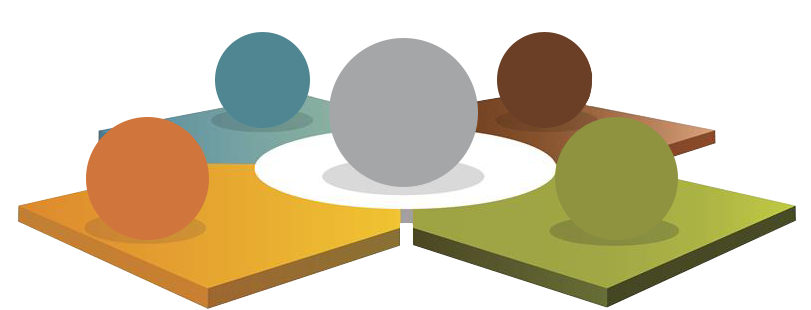 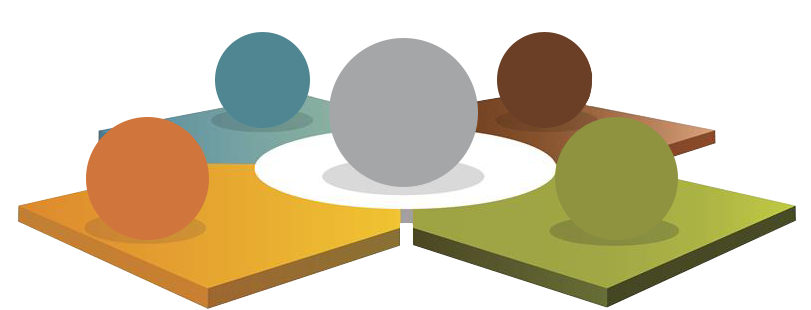 AnexosFicha de riesgo de gestión financieraFicha de riesgo de tecnologías de la información y la comunicaciónFicha de riesgo de gestión de recurso humanoFicha de riesgo de gestión operativaAñoPresupuesto% variación201722.094.198.093,00201820.723.758.469,00 -6,61%201920.396.419.389,00 -1,60%202025.033.094.093,00 18,52%202114.718.600.000,00-70,08%CausasEventoEventoConsecuenciasConsecuenciasConsecuenciasRestricciones presupuestarias emitidas por el Ministerio de Hacienda y la Asamblea Legislativa.Disminución en la recaudación de impuesto a los combustibles.Dependencia de una única fuente de recursos.Déficit fiscal.Contracción económica nacional.Emergencia nacional ocasionada por el COVID-19.Posibilidad de reducción de recursos presupuestarios.Posibilidad de reducción de recursos presupuestarios.Disminución en la cobertura los programas sustantivos institucionales, menor contratación de hectáreas en el Programa de Pago de Servicios Ambientales y disponible para colocación de créditos forestales.No satisfacción de la expectativa de pago de los proveedores de servicios ambientales.Paralización de la reforestación.Afectación de la imagen institucional ante organismos institucionales.Mayor presión para el cambio de uso del suelo.Cuestionamientos políticos sobre la gestión institucional.Disminución en el giro de recursos a poblaciones vulnerables.Incumplimiento de compromisos financieros adquiridos tanto en contratos del PPSA como a nivel operativo.Disminución en las fuentes de empleo asociadas a las plantaciones forestales y áreas boscosas.Incapacidad para agregar nuevas áreas de cobertura necesarias para posibles negociaciones internacionales en el mercado de carbono.Disminución de recursos presupuestarios de los próximos 4 años.Disminución en los recursos para financiar la operación institucional (21%).Incumplimiento de metas en instrumentos de planificación nacional y sectorial.Disminución en la cobertura los programas sustantivos institucionales, menor contratación de hectáreas en el Programa de Pago de Servicios Ambientales y disponible para colocación de créditos forestales.No satisfacción de la expectativa de pago de los proveedores de servicios ambientales.Paralización de la reforestación.Afectación de la imagen institucional ante organismos institucionales.Mayor presión para el cambio de uso del suelo.Cuestionamientos políticos sobre la gestión institucional.Disminución en el giro de recursos a poblaciones vulnerables.Incumplimiento de compromisos financieros adquiridos tanto en contratos del PPSA como a nivel operativo.Disminución en las fuentes de empleo asociadas a las plantaciones forestales y áreas boscosas.Incapacidad para agregar nuevas áreas de cobertura necesarias para posibles negociaciones internacionales en el mercado de carbono.Disminución de recursos presupuestarios de los próximos 4 años.Disminución en los recursos para financiar la operación institucional (21%).Incumplimiento de metas en instrumentos de planificación nacional y sectorial.Disminución en la cobertura los programas sustantivos institucionales, menor contratación de hectáreas en el Programa de Pago de Servicios Ambientales y disponible para colocación de créditos forestales.No satisfacción de la expectativa de pago de los proveedores de servicios ambientales.Paralización de la reforestación.Afectación de la imagen institucional ante organismos institucionales.Mayor presión para el cambio de uso del suelo.Cuestionamientos políticos sobre la gestión institucional.Disminución en el giro de recursos a poblaciones vulnerables.Incumplimiento de compromisos financieros adquiridos tanto en contratos del PPSA como a nivel operativo.Disminución en las fuentes de empleo asociadas a las plantaciones forestales y áreas boscosas.Incapacidad para agregar nuevas áreas de cobertura necesarias para posibles negociaciones internacionales en el mercado de carbono.Disminución de recursos presupuestarios de los próximos 4 años.Disminución en los recursos para financiar la operación institucional (21%).Incumplimiento de metas en instrumentos de planificación nacional y sectorial.Probabilidad de ocurrenciaProbabilidad de ocurrenciaControles existentesControles existentesNivel de riesgoNivel de riesgoEs altamente probable que sucedaEs altamente probable que sucedaLa institución no cuenta con controles que le permitan actuar sobre ninguna de las posibles causas, debido a que estas son generadas por agentes externos al manejo de la institución.La institución no cuenta con controles que le permitan actuar sobre ninguna de las posibles causas, debido a que estas son generadas por agentes externos al manejo de la institución.InaceptableInaceptableMagnitud de las consecuenciasMagnitud de las consecuenciasLa institución no cuenta con controles que le permitan actuar sobre ninguna de las posibles causas, debido a que estas son generadas por agentes externos al manejo de la institución.La institución no cuenta con controles que le permitan actuar sobre ninguna de las posibles causas, debido a que estas son generadas por agentes externos al manejo de la institución.InaceptableInaceptableConsecuencias muy altas para la instituciónConsecuencias muy altas para la instituciónLa institución no cuenta con controles que le permitan actuar sobre ninguna de las posibles causas, debido a que estas son generadas por agentes externos al manejo de la institución.La institución no cuenta con controles que le permitan actuar sobre ninguna de las posibles causas, debido a que estas son generadas por agentes externos al manejo de la institución.InaceptableInaceptableDecisión sobre el riesgoDecisión sobre el riesgoPropuesta 2020Propuesta 2020Propuesta 2020Propuesta 2020Decisión sobre el riesgoDecisión sobre el riesgoActividadesActividadesActividadesResponsableAdministrar el riesgoAdministrar el riesgoGestionar la incorporación de recursos del superávit del Fonafifo al presupuesto nacional para cubrir compromisos vigentes del PPSA.Realizar estimaciones presupuestarias para determinar la disponibilidad de recursos de financiamiento a futuro.Hacer análisis y modificaciones presupuestarias internas para maximizar el uso de los recursos.Gestionar la incorporación de recursos del superávit del Fonafifo al presupuesto nacional para cubrir compromisos vigentes del PPSA.Realizar estimaciones presupuestarias para determinar la disponibilidad de recursos de financiamiento a futuro.Hacer análisis y modificaciones presupuestarias internas para maximizar el uso de los recursos.Gestionar la incorporación de recursos del superávit del Fonafifo al presupuesto nacional para cubrir compromisos vigentes del PPSA.Realizar estimaciones presupuestarias para determinar la disponibilidad de recursos de financiamiento a futuro.Hacer análisis y modificaciones presupuestarias internas para maximizar el uso de los recursos.Dirección Administrativo-Financiera.Dirección Administrativo-Financiera.Dirección Administrativo-Financiera.CausasCausasEventoConsecuenciasConsecuenciasConsecuenciasDependencia de la plataforma física para la prestación de servicios digitales (servidores, equipos de comunicación y respaldo, aires acondicionados, etc.).Reducción de personal clave responsable de dar soporte a la plataforma física y digital, producto de aislamiento preventivo o contagio de COVID-19.No todos los subprocesos asociados al PPSA se encuentran disponibles en línea para desarrollar funciones teletrabajables interdepartamentales (expediente electrónico).No disponibilidad de recursos para el pago de los servicios en la nube.Dependencia de un proveedor externo para el servicio de data center en la nube.Capacidad limitada de los equipos informáticos personales y el acceso a internet de las personas aisladas por aislamiento preventivo o contagio de COVID-19 en las oficinas regionales.Interrupción o fallas de servicio de conexión a internet con las instituciones con las cuales los sistemas del Fonafifo tienen comunicación.Dependencia de la plataforma física para la prestación de servicios digitales (servidores, equipos de comunicación y respaldo, aires acondicionados, etc.).Reducción de personal clave responsable de dar soporte a la plataforma física y digital, producto de aislamiento preventivo o contagio de COVID-19.No todos los subprocesos asociados al PPSA se encuentran disponibles en línea para desarrollar funciones teletrabajables interdepartamentales (expediente electrónico).No disponibilidad de recursos para el pago de los servicios en la nube.Dependencia de un proveedor externo para el servicio de data center en la nube.Capacidad limitada de los equipos informáticos personales y el acceso a internet de las personas aisladas por aislamiento preventivo o contagio de COVID-19 en las oficinas regionales.Interrupción o fallas de servicio de conexión a internet con las instituciones con las cuales los sistemas del Fonafifo tienen comunicación.Posibilidad de interrupción en la prestación de servicios digitales.Incapacidad o poca velocidad de atención de forma remota en las gestiones del PPSA.No prestación de servicios ante cualquier fallo tecnológico o falta de personal en oficinas.Incremento de inconformidades.Incumplimiento de metas institucionales y sectoriales.Incapacidad o poca velocidad de atención de forma remota en las gestiones del PPSA.No prestación de servicios ante cualquier fallo tecnológico o falta de personal en oficinas.Incremento de inconformidades.Incumplimiento de metas institucionales y sectoriales.Incapacidad o poca velocidad de atención de forma remota en las gestiones del PPSA.No prestación de servicios ante cualquier fallo tecnológico o falta de personal en oficinas.Incremento de inconformidades.Incumplimiento de metas institucionales y sectoriales.Probabilidad de ocurrenciaControles existentesControles existentesControles existentesControles existentesNivel de riesgoEs poco probable que sucedaLa UTIC cuenta con un plan de contingencias para la activación de la plataforma digital. En caso de fallo de los sistemas en línea, es posible iniciar los mismos desde los servidores institucionales, permitiendo reactivar los servicios.Implementación del servicio en la nube ante eventualidades locales.La UTIC cuenta con un plan de contingencias para la activación de la plataforma digital. En caso de fallo de los sistemas en línea, es posible iniciar los mismos desde los servidores institucionales, permitiendo reactivar los servicios.Implementación del servicio en la nube ante eventualidades locales.La UTIC cuenta con un plan de contingencias para la activación de la plataforma digital. En caso de fallo de los sistemas en línea, es posible iniciar los mismos desde los servidores institucionales, permitiendo reactivar los servicios.Implementación del servicio en la nube ante eventualidades locales.La UTIC cuenta con un plan de contingencias para la activación de la plataforma digital. En caso de fallo de los sistemas en línea, es posible iniciar los mismos desde los servidores institucionales, permitiendo reactivar los servicios.Implementación del servicio en la nube ante eventualidades locales.InaceptableMagnitud de las consecuenciasLa UTIC cuenta con un plan de contingencias para la activación de la plataforma digital. En caso de fallo de los sistemas en línea, es posible iniciar los mismos desde los servidores institucionales, permitiendo reactivar los servicios.Implementación del servicio en la nube ante eventualidades locales.La UTIC cuenta con un plan de contingencias para la activación de la plataforma digital. En caso de fallo de los sistemas en línea, es posible iniciar los mismos desde los servidores institucionales, permitiendo reactivar los servicios.Implementación del servicio en la nube ante eventualidades locales.La UTIC cuenta con un plan de contingencias para la activación de la plataforma digital. En caso de fallo de los sistemas en línea, es posible iniciar los mismos desde los servidores institucionales, permitiendo reactivar los servicios.Implementación del servicio en la nube ante eventualidades locales.La UTIC cuenta con un plan de contingencias para la activación de la plataforma digital. En caso de fallo de los sistemas en línea, es posible iniciar los mismos desde los servidores institucionales, permitiendo reactivar los servicios.Implementación del servicio en la nube ante eventualidades locales.InaceptableConsecuencias altas para la instituciónLa UTIC cuenta con un plan de contingencias para la activación de la plataforma digital. En caso de fallo de los sistemas en línea, es posible iniciar los mismos desde los servidores institucionales, permitiendo reactivar los servicios.Implementación del servicio en la nube ante eventualidades locales.La UTIC cuenta con un plan de contingencias para la activación de la plataforma digital. En caso de fallo de los sistemas en línea, es posible iniciar los mismos desde los servidores institucionales, permitiendo reactivar los servicios.Implementación del servicio en la nube ante eventualidades locales.La UTIC cuenta con un plan de contingencias para la activación de la plataforma digital. En caso de fallo de los sistemas en línea, es posible iniciar los mismos desde los servidores institucionales, permitiendo reactivar los servicios.Implementación del servicio en la nube ante eventualidades locales.La UTIC cuenta con un plan de contingencias para la activación de la plataforma digital. En caso de fallo de los sistemas en línea, es posible iniciar los mismos desde los servidores institucionales, permitiendo reactivar los servicios.Implementación del servicio en la nube ante eventualidades locales.InaceptableDecisión sobre el riesgoPropuesta 2020Propuesta 2020Propuesta 2020Propuesta 2020Propuesta 2020Decisión sobre el riesgoActividadesActividadesActividadesResponsableResponsableRetener el riesgoNo se proponen nuevas actividades dado que la dedición es retener el riesgo al considerarse que se cuenta con capacidad para mantener la prestación de servicios.No se proponen nuevas actividades dado que la dedición es retener el riesgo al considerarse que se cuenta con capacidad para mantener la prestación de servicios.No se proponen nuevas actividades dado que la dedición es retener el riesgo al considerarse que se cuenta con capacidad para mantener la prestación de servicios.No aplica.No aplica.CausasEventoEventoConsecuenciasConsecuenciasConsecuenciasIndicaciones gubernamentales para reducción del personal en oficinas.Aumento de funcionarios en aislamiento preventivo o incapacitados por contagio de COVID-19 tanto en oficinas centrales como regionales.Pérdida de plazas vacantes por directrices de gobierno.Restricción de gobierno para pago de horas extra.Posibilidad de que haya una importante disminución de capital humano.Posibilidad de que haya una importante disminución de capital humano.Disminución de la operatividad y de los resultados de desempeño institucional.Afectación negativa de la imagen institucional.Reducciones presupuestarias para la institución.Incumplimiento de metas en planes institucionales y de gobierno.Aumento en el plazo para la prestación de servicios institucionales sustantivos y de apoyo.Disminución en la ejecución presupuestaria institucional.Recarga de funciones.Afectación en la salud de los funcionarios por estrés laboral, recarga de funciones y otros.Afectación en los índices de accidentabilidad por los casos COVID-19 asociados a la póliza de riesgos de trabajo.Disminución de la operatividad y de los resultados de desempeño institucional.Afectación negativa de la imagen institucional.Reducciones presupuestarias para la institución.Incumplimiento de metas en planes institucionales y de gobierno.Aumento en el plazo para la prestación de servicios institucionales sustantivos y de apoyo.Disminución en la ejecución presupuestaria institucional.Recarga de funciones.Afectación en la salud de los funcionarios por estrés laboral, recarga de funciones y otros.Afectación en los índices de accidentabilidad por los casos COVID-19 asociados a la póliza de riesgos de trabajo.Disminución de la operatividad y de los resultados de desempeño institucional.Afectación negativa de la imagen institucional.Reducciones presupuestarias para la institución.Incumplimiento de metas en planes institucionales y de gobierno.Aumento en el plazo para la prestación de servicios institucionales sustantivos y de apoyo.Disminución en la ejecución presupuestaria institucional.Recarga de funciones.Afectación en la salud de los funcionarios por estrés laboral, recarga de funciones y otros.Afectación en los índices de accidentabilidad por los casos COVID-19 asociados a la póliza de riesgos de trabajo.Probabilidad de ocurrenciaProbabilidad de ocurrenciaControles existentesControles existentesControles existentesNivel de riesgoEs probable que sucedaEs probable que sucedaProtocolo para la atención de casos sospechosos o confirmados del Fonafifo.Instauración y operación de equipo de atención de alertas de casos sospechosos o confirmados en el Fonafifo.Plataforma tecnológica para la aplicación del trabajo de forma remota y la recepción de documentación y consultas de clientes institucionales a través de la aplicación SICAD.Mapeo de factores de riesgos del personal institucional.Comunicados al personal sobre medidas preventivas ante la emergencia del COVID-19. Definición de responsables de emitir comunicados oficiales respecto a la atención de la emergencia a nivel institucional.Adquisición de insumos de protección personal para asegurar la continuidad de servicios en las instalaciones del Fonafifo.Comunicados a los usuarios sobre la modificación en la prestación de servicios que se realizan de forma presencial en oficina.Medidas de limpieza y desinfección de las instalaciones para proteger a personas que laboran presencialmente.Protocolo para la atención de casos sospechosos o confirmados del Fonafifo.Instauración y operación de equipo de atención de alertas de casos sospechosos o confirmados en el Fonafifo.Plataforma tecnológica para la aplicación del trabajo de forma remota y la recepción de documentación y consultas de clientes institucionales a través de la aplicación SICAD.Mapeo de factores de riesgos del personal institucional.Comunicados al personal sobre medidas preventivas ante la emergencia del COVID-19. Definición de responsables de emitir comunicados oficiales respecto a la atención de la emergencia a nivel institucional.Adquisición de insumos de protección personal para asegurar la continuidad de servicios en las instalaciones del Fonafifo.Comunicados a los usuarios sobre la modificación en la prestación de servicios que se realizan de forma presencial en oficina.Medidas de limpieza y desinfección de las instalaciones para proteger a personas que laboran presencialmente.Protocolo para la atención de casos sospechosos o confirmados del Fonafifo.Instauración y operación de equipo de atención de alertas de casos sospechosos o confirmados en el Fonafifo.Plataforma tecnológica para la aplicación del trabajo de forma remota y la recepción de documentación y consultas de clientes institucionales a través de la aplicación SICAD.Mapeo de factores de riesgos del personal institucional.Comunicados al personal sobre medidas preventivas ante la emergencia del COVID-19. Definición de responsables de emitir comunicados oficiales respecto a la atención de la emergencia a nivel institucional.Adquisición de insumos de protección personal para asegurar la continuidad de servicios en las instalaciones del Fonafifo.Comunicados a los usuarios sobre la modificación en la prestación de servicios que se realizan de forma presencial en oficina.Medidas de limpieza y desinfección de las instalaciones para proteger a personas que laboran presencialmente.InaceptableMagnitud de las consecuenciasMagnitud de las consecuenciasProtocolo para la atención de casos sospechosos o confirmados del Fonafifo.Instauración y operación de equipo de atención de alertas de casos sospechosos o confirmados en el Fonafifo.Plataforma tecnológica para la aplicación del trabajo de forma remota y la recepción de documentación y consultas de clientes institucionales a través de la aplicación SICAD.Mapeo de factores de riesgos del personal institucional.Comunicados al personal sobre medidas preventivas ante la emergencia del COVID-19. Definición de responsables de emitir comunicados oficiales respecto a la atención de la emergencia a nivel institucional.Adquisición de insumos de protección personal para asegurar la continuidad de servicios en las instalaciones del Fonafifo.Comunicados a los usuarios sobre la modificación en la prestación de servicios que se realizan de forma presencial en oficina.Medidas de limpieza y desinfección de las instalaciones para proteger a personas que laboran presencialmente.Protocolo para la atención de casos sospechosos o confirmados del Fonafifo.Instauración y operación de equipo de atención de alertas de casos sospechosos o confirmados en el Fonafifo.Plataforma tecnológica para la aplicación del trabajo de forma remota y la recepción de documentación y consultas de clientes institucionales a través de la aplicación SICAD.Mapeo de factores de riesgos del personal institucional.Comunicados al personal sobre medidas preventivas ante la emergencia del COVID-19. Definición de responsables de emitir comunicados oficiales respecto a la atención de la emergencia a nivel institucional.Adquisición de insumos de protección personal para asegurar la continuidad de servicios en las instalaciones del Fonafifo.Comunicados a los usuarios sobre la modificación en la prestación de servicios que se realizan de forma presencial en oficina.Medidas de limpieza y desinfección de las instalaciones para proteger a personas que laboran presencialmente.Protocolo para la atención de casos sospechosos o confirmados del Fonafifo.Instauración y operación de equipo de atención de alertas de casos sospechosos o confirmados en el Fonafifo.Plataforma tecnológica para la aplicación del trabajo de forma remota y la recepción de documentación y consultas de clientes institucionales a través de la aplicación SICAD.Mapeo de factores de riesgos del personal institucional.Comunicados al personal sobre medidas preventivas ante la emergencia del COVID-19. Definición de responsables de emitir comunicados oficiales respecto a la atención de la emergencia a nivel institucional.Adquisición de insumos de protección personal para asegurar la continuidad de servicios en las instalaciones del Fonafifo.Comunicados a los usuarios sobre la modificación en la prestación de servicios que se realizan de forma presencial en oficina.Medidas de limpieza y desinfección de las instalaciones para proteger a personas que laboran presencialmente.InaceptableConsecuencias altas para la instituciónConsecuencias altas para la instituciónProtocolo para la atención de casos sospechosos o confirmados del Fonafifo.Instauración y operación de equipo de atención de alertas de casos sospechosos o confirmados en el Fonafifo.Plataforma tecnológica para la aplicación del trabajo de forma remota y la recepción de documentación y consultas de clientes institucionales a través de la aplicación SICAD.Mapeo de factores de riesgos del personal institucional.Comunicados al personal sobre medidas preventivas ante la emergencia del COVID-19. Definición de responsables de emitir comunicados oficiales respecto a la atención de la emergencia a nivel institucional.Adquisición de insumos de protección personal para asegurar la continuidad de servicios en las instalaciones del Fonafifo.Comunicados a los usuarios sobre la modificación en la prestación de servicios que se realizan de forma presencial en oficina.Medidas de limpieza y desinfección de las instalaciones para proteger a personas que laboran presencialmente.Protocolo para la atención de casos sospechosos o confirmados del Fonafifo.Instauración y operación de equipo de atención de alertas de casos sospechosos o confirmados en el Fonafifo.Plataforma tecnológica para la aplicación del trabajo de forma remota y la recepción de documentación y consultas de clientes institucionales a través de la aplicación SICAD.Mapeo de factores de riesgos del personal institucional.Comunicados al personal sobre medidas preventivas ante la emergencia del COVID-19. Definición de responsables de emitir comunicados oficiales respecto a la atención de la emergencia a nivel institucional.Adquisición de insumos de protección personal para asegurar la continuidad de servicios en las instalaciones del Fonafifo.Comunicados a los usuarios sobre la modificación en la prestación de servicios que se realizan de forma presencial en oficina.Medidas de limpieza y desinfección de las instalaciones para proteger a personas que laboran presencialmente.Protocolo para la atención de casos sospechosos o confirmados del Fonafifo.Instauración y operación de equipo de atención de alertas de casos sospechosos o confirmados en el Fonafifo.Plataforma tecnológica para la aplicación del trabajo de forma remota y la recepción de documentación y consultas de clientes institucionales a través de la aplicación SICAD.Mapeo de factores de riesgos del personal institucional.Comunicados al personal sobre medidas preventivas ante la emergencia del COVID-19. Definición de responsables de emitir comunicados oficiales respecto a la atención de la emergencia a nivel institucional.Adquisición de insumos de protección personal para asegurar la continuidad de servicios en las instalaciones del Fonafifo.Comunicados a los usuarios sobre la modificación en la prestación de servicios que se realizan de forma presencial en oficina.Medidas de limpieza y desinfección de las instalaciones para proteger a personas que laboran presencialmente.InaceptableDecisión sobre el riesgoDecisión sobre el riesgoPropuesta 2020Propuesta 2020Propuesta 2020Propuesta 2020Decisión sobre el riesgoDecisión sobre el riesgoActividadesActividadesResponsableResponsableRetener el riesgoRetener el riesgoNo se proponen nuevas actividades dado que la dedición es retener el riesgo al considerarse que se cuenta con capacidad para mantener la prestación de servicios.No se proponen nuevas actividades dado que la dedición es retener el riesgo al considerarse que se cuenta con capacidad para mantener la prestación de servicios.No aplica.No aplica.CausasCausasEventoConsecuenciasConsecuenciasDisminución en los fondos provenientes de las fuentes de financiamiento actuales.Disminución en el uso de combustibles fósiles por la sustitución de otras fuentes de energía, o contracción de la economía.Situaciones financieras país o de gobierno que pueden ocasionar que no se giren los recursos que la ley otorga al Fonafifo, si no se consideran prioritarios.Dificultad de contratar bienes y servicios (incluyendo capacitaciones) por medidas de los cercos epidemiológicos que afectan a los proveedores.Restricciones vehiculares sanitarias establecidas por el Ministerio de Salud que dificultan las verificaciones de campo en los proyectos.Disminución en los fondos provenientes de las fuentes de financiamiento actuales.Disminución en el uso de combustibles fósiles por la sustitución de otras fuentes de energía, o contracción de la economía.Situaciones financieras país o de gobierno que pueden ocasionar que no se giren los recursos que la ley otorga al Fonafifo, si no se consideran prioritarios.Dificultad de contratar bienes y servicios (incluyendo capacitaciones) por medidas de los cercos epidemiológicos que afectan a los proveedores.Restricciones vehiculares sanitarias establecidas por el Ministerio de Salud que dificultan las verificaciones de campo en los proyectos.Posibilidad de incumplir el mandato legal de ofrecer financiamiento para sostener la dotación de servicios ambientales.Desmejoramiento de las condiciones de vida de los clientes de los programas.Deterioro de las condiciones ambientales.Deterioro de la imagen institucional a nivel nacional e internacional.Dificultad para posicionar los productos en mercados nacionales e internacionales.Detrimento de los ecosistemas por cambio de uso de suelo o abandono.Entorpecimiento de la gestión institucional.Limitación al acceso de nuevas fuentes de recursos.Limitación de participar en actividades de posicionamiento institucional.Incremento en la insatisfacción de los usuarios que no reciben su pago o que se ven afectados por las modificaciones en la prestación de los servicios.Disminución en el cumplimiento de las metas y objetivos institucionales que afectan a su vez compromisos país.Disminución en cuanto a los récords institucionales relacionados a la capacidad operativa.Desmejoramiento de las condiciones de vida de los clientes de los programas.Deterioro de las condiciones ambientales.Deterioro de la imagen institucional a nivel nacional e internacional.Dificultad para posicionar los productos en mercados nacionales e internacionales.Detrimento de los ecosistemas por cambio de uso de suelo o abandono.Entorpecimiento de la gestión institucional.Limitación al acceso de nuevas fuentes de recursos.Limitación de participar en actividades de posicionamiento institucional.Incremento en la insatisfacción de los usuarios que no reciben su pago o que se ven afectados por las modificaciones en la prestación de los servicios.Disminución en el cumplimiento de las metas y objetivos institucionales que afectan a su vez compromisos país.Disminución en cuanto a los récords institucionales relacionados a la capacidad operativa.Probabilidad de ocurrenciaControles existentesControles existentesControles existentesNivel de riesgoEs probable que sucedaGestionar la incorporación de recursos del superávit del Fonafifo al presupuesto nacional para cubrir compromisos vigentes del PPSA (2020-2021).Realizar estimaciones presupuestarias para determinar la disponibilidad de recursos de financiamiento a futuro.Hacer análisis y modificaciones presupuestarias internas para maximizar el uso de los recursos.Planificación del recurso humano a través del formulario de registro de labores presenciales y vía remota.Gestionar la incorporación de recursos del superávit del Fonafifo al presupuesto nacional para cubrir compromisos vigentes del PPSA (2020-2021).Realizar estimaciones presupuestarias para determinar la disponibilidad de recursos de financiamiento a futuro.Hacer análisis y modificaciones presupuestarias internas para maximizar el uso de los recursos.Planificación del recurso humano a través del formulario de registro de labores presenciales y vía remota.Gestionar la incorporación de recursos del superávit del Fonafifo al presupuesto nacional para cubrir compromisos vigentes del PPSA (2020-2021).Realizar estimaciones presupuestarias para determinar la disponibilidad de recursos de financiamiento a futuro.Hacer análisis y modificaciones presupuestarias internas para maximizar el uso de los recursos.Planificación del recurso humano a través del formulario de registro de labores presenciales y vía remota.InaceptableMagnitud de las consecuenciasGestionar la incorporación de recursos del superávit del Fonafifo al presupuesto nacional para cubrir compromisos vigentes del PPSA (2020-2021).Realizar estimaciones presupuestarias para determinar la disponibilidad de recursos de financiamiento a futuro.Hacer análisis y modificaciones presupuestarias internas para maximizar el uso de los recursos.Planificación del recurso humano a través del formulario de registro de labores presenciales y vía remota.Gestionar la incorporación de recursos del superávit del Fonafifo al presupuesto nacional para cubrir compromisos vigentes del PPSA (2020-2021).Realizar estimaciones presupuestarias para determinar la disponibilidad de recursos de financiamiento a futuro.Hacer análisis y modificaciones presupuestarias internas para maximizar el uso de los recursos.Planificación del recurso humano a través del formulario de registro de labores presenciales y vía remota.Gestionar la incorporación de recursos del superávit del Fonafifo al presupuesto nacional para cubrir compromisos vigentes del PPSA (2020-2021).Realizar estimaciones presupuestarias para determinar la disponibilidad de recursos de financiamiento a futuro.Hacer análisis y modificaciones presupuestarias internas para maximizar el uso de los recursos.Planificación del recurso humano a través del formulario de registro de labores presenciales y vía remota.InaceptableMuy altasGestionar la incorporación de recursos del superávit del Fonafifo al presupuesto nacional para cubrir compromisos vigentes del PPSA (2020-2021).Realizar estimaciones presupuestarias para determinar la disponibilidad de recursos de financiamiento a futuro.Hacer análisis y modificaciones presupuestarias internas para maximizar el uso de los recursos.Planificación del recurso humano a través del formulario de registro de labores presenciales y vía remota.Gestionar la incorporación de recursos del superávit del Fonafifo al presupuesto nacional para cubrir compromisos vigentes del PPSA (2020-2021).Realizar estimaciones presupuestarias para determinar la disponibilidad de recursos de financiamiento a futuro.Hacer análisis y modificaciones presupuestarias internas para maximizar el uso de los recursos.Planificación del recurso humano a través del formulario de registro de labores presenciales y vía remota.Gestionar la incorporación de recursos del superávit del Fonafifo al presupuesto nacional para cubrir compromisos vigentes del PPSA (2020-2021).Realizar estimaciones presupuestarias para determinar la disponibilidad de recursos de financiamiento a futuro.Hacer análisis y modificaciones presupuestarias internas para maximizar el uso de los recursos.Planificación del recurso humano a través del formulario de registro de labores presenciales y vía remota.InaceptableDecisión sobre el riesgoPropuesta 2020Propuesta 2020Propuesta 2020Propuesta 2020Decisión sobre el riesgoActividadesActividadesActividadesResponsableAdministrarDar continuidad a las acciones para la adquisición de recursos provenientes de fuentes diversas.Iniciar la valoración de puestos críticos y condiciones de trabajo de los mismos para establecer un plan de continuidad de los servicios con la menor afectación posible.Dar continuidad a las acciones para la adquisición de recursos provenientes de fuentes diversas.Iniciar la valoración de puestos críticos y condiciones de trabajo de los mismos para establecer un plan de continuidad de los servicios con la menor afectación posible.Dar continuidad a las acciones para la adquisición de recursos provenientes de fuentes diversas.Iniciar la valoración de puestos críticos y condiciones de trabajo de los mismos para establecer un plan de continuidad de los servicios con la menor afectación posible.Directores.Unidad de Recursos Humanos en coordinación con jefaturas.